ISPARTA UNIVERSITY OF APPLIED SCIENCES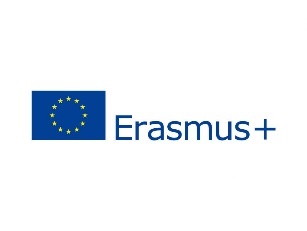 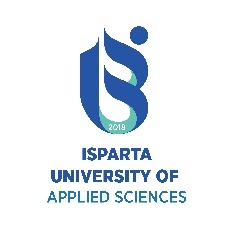 ERASMUS OFFICEAPPLICATION FORM FOR STAFF MOBILITYType of project: KA131    KA171Academic year:20…/20...20…/20...20…/20...Semester: Fall         Spring          Summer    Type of mobility: Teaching         TrainingField of study:………………………………………………………………………………………………………………………………………………………………………………………………………………………………………………………………………Intended period of stay:from …… / …… / ……      till …… / …… / ……from …… / …… / ……      till …… / …… / ……from …… / …… / ……      till …… / …… / ……Staff InformationFirst name:………………………………………………………………………………………………………………………………………………………………………………………………………………………………………………………………………Family name:………………………………………………………………………………………………………………………………………………………………………………………………………………………………………………………………………Gender: Male             FemaleNationality:………………………………………………………………………………………………………………………………………………………………………………………………………………………………………………………………………Passport (or ID) number:………………………………………………………………………………………………………………………………………………………………………………………………………………………………………………………………………E-mail:………………………………………………………………………………………………………………………………………………………………………………………………………………………………………………………………………Telephone:………………………………………………………………………………………………………………………………………………………………………………………………………………………………………………………………………Address:………………………………………………………………………………………………………………………………………………………………………………………………………………………………………………………………………Sending InstitutionName:………………………………………………………………………………………Erasmus code/Short name:………………………………………………………………………………………Erasmus Project CoordinatorErasmus Project CoordinatorErasmus Project CoordinatorName:………………………………………………………………………………………Phone:………………………………………………………………………………………E-mail:……………………………………………………………………………………… Language CompetenceMother language:………………………………………………………………………………………Language of instruction at home institution (if different):………………………………………………………………………………………English Level: A1      A2      B1      B2      C1      C2The Aim of MobilityObjectives of the mobility:Expected outcomes of the mobility: